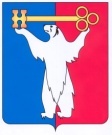 АДМИНИСТРАЦИЯ ГОРОДА НОРИЛЬСКАКРАСНОЯРСКОГО КРАЯРАСПОРЯЖЕНИЕ25.09.2015	г.Норильск	№ 5266Об отказе в установлении условно разрешенного вида использования земельного участка и объекта капитального строительстваРассмотрев заявление В.С. Сушко об установлении условно разрешенного вида использования земельного участка для строительства объектов капитального строительства «автостоянка (60 боксов)», в соответствии с абзацем 4 пункта 5 подраздела 3.3 раздела 3 Главы 1 Части I Правил землепользования и застройки муниципального образования город Норильск, утвержденных решением Норильского городского Совета депутатов от 10.11.2009 № 22-533, учитывая, что границы испрашиваемого заявителем земельного участка, расположенного в городе Норильске, район Талнах, район улиц Рудная, 53 и Федоровского, 2, имеют наложение с границами земельного участка с кадастровым номером 24:55:0202003:230, обремененного правами третьих лиц, в связи с чем земельный участок не может быть сформирован и поставлен на кадастровый учет в соответствии со статьей 11.10 Земельного кодекса Российской Федерации,1.	Отказать в установлении условно разрешенного вида использования земельного участка, расположенного в зоне объектов транспортной инфраструктуры (П-5) в городе Норильске, район Талнах, район улиц Рудная, 53 и Федоровского, 2, для строительства объектов капитального строительства «автостоянка (60 боксов)».2.	Управлению по градостроительству и землепользованию Администрации города Норильска направить копию настоящего распоряжения в адрес В.С. Сушко в течение пяти календарных дней с даты его издания.3.	Опубликовать настоящее распоряжение в газете «Заполярная правда» и разместить его на официальном сайте муниципального образования город Норильск.4.	Контроль исполнения пункта 2 настоящего распоряжения возложить на заместителя Руководителя Администрации города Норильска по собственности и развитию предпринимательства.Руководитель Администрации города Норильска	Е.Ю. Поздняков